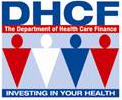 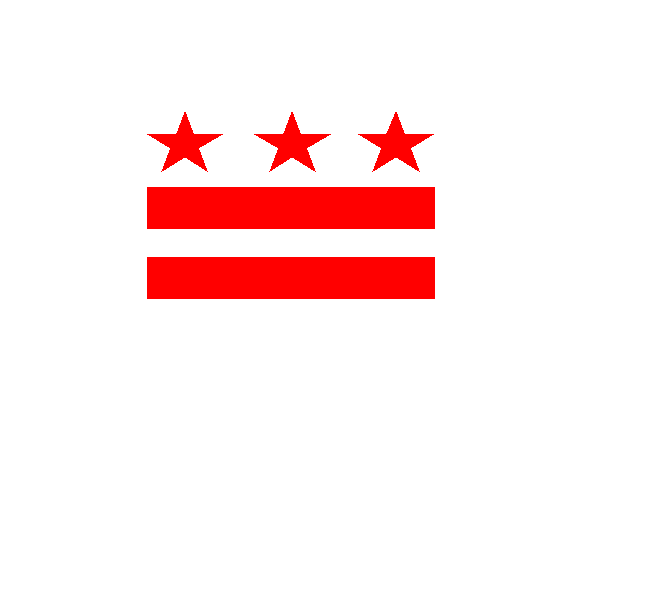 Come and Join the Department of Health Care Finance Division of Managed CareFor our 1st Annual FQHC Provider Workshop Entitled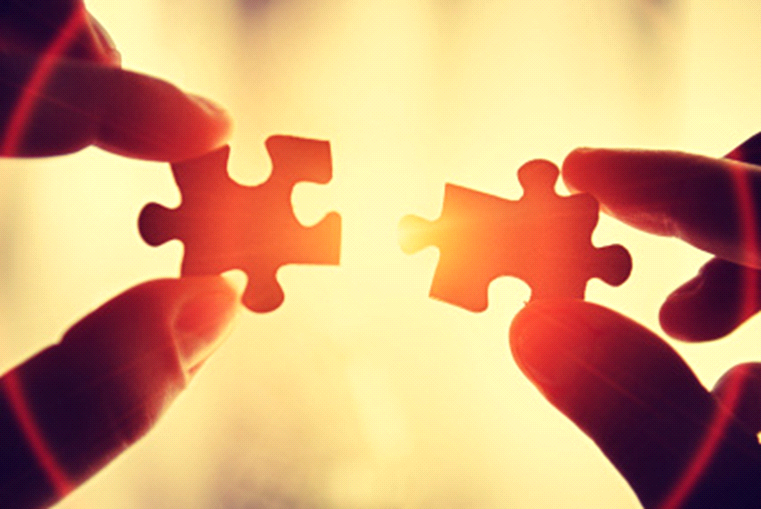 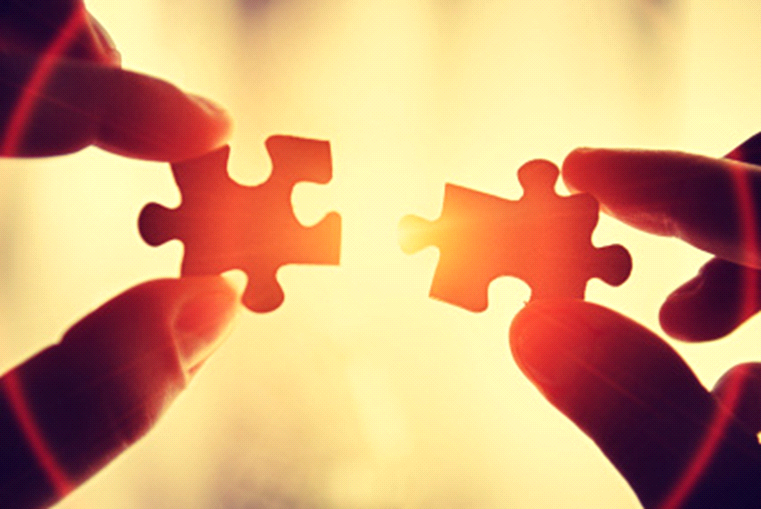 “Working Together to Make the Connections”Friday, February 10, 201710:00 a.m. – 3:00 p.m.Old City Council Chambers (The Main Lobby)441 – 4th Street, N.W., Washington, D.C.  20001Who should attend?Providers, Billers, Office Managers, Claims AdjustersAppeals ManagersTo register, please call Felecia Vida Stovall (202) 724-2315 or viaemail felecia.stovall@dc.gov by Wednesday, February 8, 2017.Hope to see you there!!Parking is limited! We suggest the Metro (Red Line to Judiciary Square. Take the 4th Street Exit) 